14.12.2017г. на отделении «ОиПП» проведены  классные часы в группах 104, 204.Тема классного часа: «СПИД – Чума ХХI века».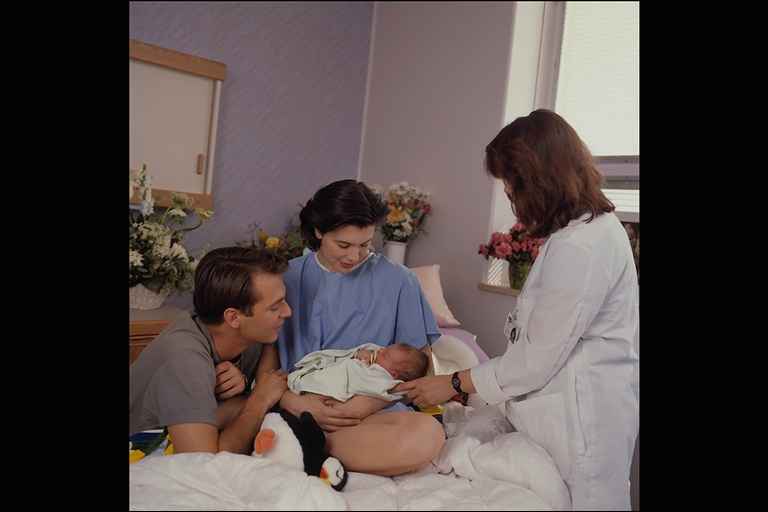 Третий путь- передача ВИЧ от инфицированной или больной СПИД матери ребёнку. Это может случиться во время беременности. ВИЧ проникает через плаценту в плод. В процессе родов, во время прохождения ребёнка через родовые пути матери ВИЧ вместе с кровью может попасть в организм новорождённого через легко ранимую кожу. Но В ПЕРВЫЙ ГОД ЖИЗНИ МОЖНО ВЫЛЕЧИТЬСЯ. Данное мероприятие проведено   библиотекарем Л.Н. Коваленко             Во время проведения классного часа  использовались такие методы как: показ презентации.